Fill in the BlanksRearranging FormulaeFunction Machine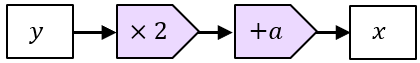 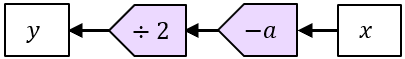 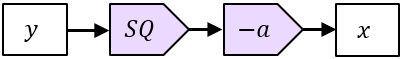 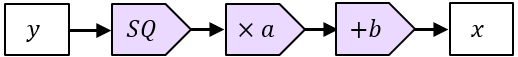 